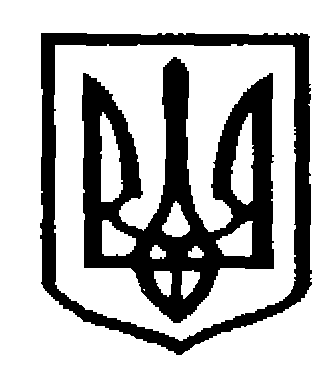 У К Р А Ї Н АЧернівецька міська радаУ П Р А В Л I Н Н Я   О С В I Т Ивул. Героїв Майдану, 176, м.Чернівці, 58029 тел./факс (0372) 3-30-87,  E-mail: osvitacv@gmail.com  Код ЄДРПОУ №02147345НАКАЗПро своєчасне інформуванняпро надзвичайні ситуації, події в закладі	На виконання наказу Міністерства освіти і науки України від 06.01.2015 №2, «Щодо заходів безпеки у навчальних закладах», Спільного листа Міністерства освіти і науки України та Державної служби України з надзвичайних ситуацій від 05.02.2015 №1/9-55/02-1645/12 «Про заходи безпеки на можливі ризики виникнення надзвичайних ситуацій, терористичних актів, диверсій, мінування», листа Міністерства освіти і науки України від 23.05.2017 №1/9-288 «Щодо безпеки життєдіяльності учасників навчально-виховного процесу на час літніх канікул», з метою своєчасного інформування управління освіти Чернівецької міської ради про загрозу, виникнення або наслідки надзвичайних ситуацій, подій, для оперативного прийняття рішень, організації взаємодії та координації спільних дій, своєчасного інформування керівництва міста про виникнення надзвичайних ситуацій, подій, які за своїми наслідками досягли або можуть досягти регіонального і державного рівнів або мають суспільно резонансний характер,НАКАЗУЮ:Керівникам ДНЗ, ЗНЗ, ПНЗ міста:1.1 Забезпечити неухильне дотримання вимог щодо своєчасного інформування управління освіти Чернівецької міської ради протягом 3-х годин про надзвичайні ситуації, події в закладі:випадки дорожньо-транспортного травматизму з учасниками навчально-виховного процесу;випадки травматизму з учнями/вихованцями та працівниками;випадки пожеж;харчові отруєння учнів/вихованців;випадки самовільного залишення дітьми дому й знаходження їх у розшуку;випадки соціальної напруги серед учасників навчально-виховного процесу.випадки грубого порушення прав учасників навчально-виховного процесу;інші надзвичайні ситуації, події, пов’язані із життям і здоров’ям учасників навчально-виховного процесу; грубі порушення дисципліни; випадки, що мають ознаки злочинів/правопорушень.1.2 Активізувати роботу соціально-психологічної служби закладів освіти, залучати до участі у батьківських зборах практичного психолога та соціального педагога.1.3 Сприяти підвищенню рівня виховної роботи серед учнів та вихованців закладів освіти міста.1.4 Особливу вагу приділяти визначенню місця перебування учнів ЗНЗ міста під час канікул.1.5 Забезпечити ознайомлення батьків з інформацією про необхідність термінового повідомлення про будь-які надзвичайні випадки з дітьми.2. Заступникам начальника управління освіти, головним спеціалістам управління освіти, відповідальним за заклади, у випадку отримання інформації про надзвичайні ситуації, події в закладах оперативно інформувати начальника управління освіти Чернівецької міської ради.3. Контроль за виконанням даного наказу залишаю за собою.Начальник управління освітиЧернівецької міської ради                                                	     С.В.МартинюкВиконавець:Головний спеціаліступравління освіти міської ради					     С.С.Кізіма21.06.2017                                                                                                                                                                        №242 